ROMÂNIA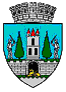 JUDEŢUL SATU MARECONSILIUL LOCAL AL MUNICIPIULUI SATU MARENr. 10572/15.02.2023                                                                                                                                       PROIECT                                        HOTĂRÂREA NR.............................privind însușirea documentației tehnice de actualizare a datelor cadastrale pentru imobilul teren identificat prin CF nr. 165710 Satu Mare, situat în Municipiul Satu Mare, str. Joszef Attila nr. 2               Consiliul local al Municipiului Satu Mare,              Având în vedere solicitarea depusă de doamna Iakó Ana, înregistrată la Primăria Municipiului Satu Mare sub nr. 35209/22.06.2022 și a documentației întocmită de ing. Barta Tamara-Henrietta care are ca obiect actualizarea datelor cadastrale pentru imobilul teren înscris în CF 165710 Satu Mare sub nr. top 3512/109 Satu Mare,            Analizând  Proiectul de Hotărâre înregistrat sub nr. ____________, referatul de aprobare al inițiatorului înregistrat sub nr. 10573/15.02.2023, raportul de specialitate al Serviciului Patrimoniu Concesionări Închirieri  înregistrat sub nr.  10576/15.02.2023, raportul Serviciului Juridic înregistrat sub nr. 10616/15.02.2023, avizele comisiilor de specialitate ale Consiliului Local Satu Mare,             În conformitate cu prevederile:- art. 553 alin (1) și alin (4), art. 888 și art. 914  din Legea nr. 287/2009 privind Codul Civil, republicată, cu modificările și completările ulterioare;- art. 18 lit. b), art. 86, art. 96 și art. 101 din Anexa la Ordinul nr. 600/2023 privind aprobarea Regulamentului de recepție și înscriere în evidențele de cadastru și carte funciară;- art. 10 alin. (2) și art. 24 din Legea cadastrului și publicității imobiliare  nr. 7/1996 republicată cu modificările și completările ulterioare;- art. 36 alin (1) din Legea fondului funciar nr. 18/1991 republicată, cu modificările și completările ulterioare;- art. 87 alin. (5) și art. 354 din Codul administrativ, aprobat prin O.U.G. nr. 57/2019 cu modificările şi completările ulterioare,           Ținând seama de prevederile Legii privind normele de tehnică legislativă pentru elaborarea actelor normative nr. 24/2000, republicată, cu modificările şi completările ulterioare,            În temeiul prevederilor  art. 129 alin. (2) lit. c), ale art. 139 alin. (3) lit. g),  art. 196 alin. (1) lit. a) din Codul administrativ, aprobat prin OUG nr. 57/2019, cu modificările şi completările ulterioare,  Adoptă prezenta:    H O T Ă R Â R E :          Art. 1. Se atestă apartenența la domeniul privat al Municipiului Satu Mare a a cotei de 434/583 părți teren înscris în CF nr. 165710 Satu Mare sub nr. top 3512/109, situat în Municipiul Satu Mare, str. József Attila nr. 2.          Art. 2. Se însușește documentația cadastrală denumită ,,Plan de amplasament și delimitare a imobilului” întocmită de ing. Barta Tamara-Henrietta, care face parte integrantă din prezenta hotărâre.          Ar. 3. Se aprobă actualizarea datelor de carte funciară pentru imobilul identificat prin CF nr. 165710 Satu Mare cu nr. top 3512/109, prin diminuarea suprafeței de la 583 mp la 501 mp, conform măsurătorilor din teren.          Art. 4. Se dispune O.C.P.I. Satu Mare întabularea în evidențele de publicitate imobiliară a celor aprobate la articolele precedente.Art. 5. Cu ducerea la îndeplinire a prezentei hotărâri se încredințează Viceprimarul Municipiului Satu Mare, Dna Tămășan - Ilieș Cristina - Marina prin Serviciul Patrimoniu Concesionări Închirieri.Art. 6. Prezenta hotărâre se comunică prin intermediul Secretarului General, în termenul prevăzut de lege, Primarului Municipiului Satu Mare,  Instituției Prefectului - Județul Satu Mare, Serviciului Patrimoniu, Concesionări, Închirieri și doamnei Iakó Ana.                                       Iniţiator,                                   Viceprimar                               Tămășan - Ilieș Cristina - Marina                                                                                                       Avizat,                                                              Secretar general                                                                                                                                                                Mihaela Maria RacolțaRed/TehnMunich Diana/2 ex